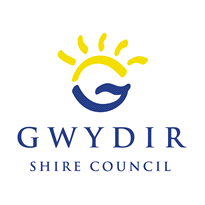 Located on the Fossickers Way between the New England and North West regions of NSW, the Gwydir Shire encompasses a diverse landscape that is both picturesque and productive. With affordable housing, a strong sense of community and diverse leisure and recreation activities, the Shire offers an idyllic and fulfilling lifestyle. Bingara and Warialda are the main towns in the Shire.The Gwydir Shire Council prides itself on being an award-winning organisation that supports its community through the provision of high-quality services. Council offers employees a rewarding career that allows staff to make a positive impact in the communities in which they live; and provides exciting opportunities to explore and nurture career avenues within the organisation. Council strongly supports a flexible-family friendly work environment.Council’s vision is to be a recognised leader in Local Government through continuous learning and sustainability. Council embraces this mantra by ensuring all staff have access to training and education, in order to reach their full potential.To be the recognised leader in Local Government through continuous learning and sustainability.To ensure that the Council’s long-term role is viable and sustainable by meeting the needs of our residents in a responsible caring way, attract sustainable development while maintaining the traditional rural values, character and culture of our people.1. For Our Community and VisitorsWe will provide a safe, clean and healthy environment in which all people have the opportunity to participate, and share in the Council’s services and facilities.2. For Our Community CommitteesWe will seek their opinion in relation to the services in which they assist us, offer relevant and timely support, and recognise their valuable contribution.3. For Our StaffWe will create an atmosphere of team support, which encourages frank and honest communication, and the use of common sense and innovation in a safe and friendly working environment with the aim of efficiency.4. For Our CouncillorsWe will treat all Councillors equally and ensure that they are provided with accurate and timely advice and expect that they will treat each other and the staff with due respect.Council has core responsibilities and it is a requirement that all employees will adhere to Council’s current guiding behaviour standards and expectations. In particular, but not exclusive too, the following:Work Health and SafetyEnsure that all employees fulfil their specific responsibilities, duties and due diligence requirements under the NSW Work, Health & Safety legislation and Council's relevant safe work instructions, policies and procedures.Ensure that Workplace Health and Safety is always at front of mind and a number one priority, working with care and consideration to safeguard the health and safety of all staff and members of the general public.Follow safe practices/procedures to perform duties in a manner so as not to put yourself or others at risk of harm.Immediately report any hazards, incidents and accidents to the relevant supervisor and take appropriate action.Participate in delivering a positive safety culture, including having a proactive involvement in reviewing safe systems of work compliance and the implementation of continuous improvements in health and safety.Community and Customer FocusedConvey a professional image of Council at all times.Provide customer centred services in line with organisational objectives and agreed service standards which is focused on continuous improvementDeliver quality customer service and service delivery which exceeds community expectations.Code of Conduct, Anti-Discrimination and Equal Employment OpportunityComply with all legislative requirements of the role.Store and maintain corporate records in Council’s electronic document management system in accordance with relevant protocols, procedures and the State Records Act.Convey a professional and positive image of Council and the local government sector at all times, including dressing appropriately for the role and wearing designated uniform (Personal Protective Equipment) if required.Support and promote a professional working environment free from discrimination, harassment and victimisation. It is the responsibility of all employees to ensure that proper standards of conduct are upheld in the workplace.Eliminate and ensure the absence of discrimination in employment on the grounds of race, sex, marital or domestic status and disability in councils, and promote equal employment opportunity for women, aboriginal and Torres Strait Islander people, people from a non-english speaking background, and persons with disabilities.Work PerformanceProductively and cooperatively contribute to the outcomes of work teams.Attend and positively contribute to team meetings.Take responsibility for and manage own work and contribute to a productive team and work environment.Work cooperatively and proactively to achieve the objectives of Council’s Plans and the priorities identified in the Community Strategic Plan.Regularly review and appraise own performance against required levels.Proactively engage in a performance planning and review process on a regular basis in line with Council policy.InnovationTo identify new and improved ways to do business.Fostering continuous improvement in all areas of operations and service delivery.Actively share information and knowledge on issues, training and practices with relevant staff.Identify and subsequently remove, mitigate against or minimise exposures to risk when introducing new and improved work practices.Forming part of the Organisation and Community Services Department, the Naroo and Aged Care Services Branch is responsible for providing aged care services including hostel services, Commonwealth Home Support Program (CHSP) services and community transport.To provide holistic resident focussed care to older people and people with disabilities who are receiving residential care in Naroo Hostel after they have been assessed by the Aged Care assessment Team.Assist with, and document the assessment, planning, delivery and evaluation of care as determined by the level of training and experience under the direction and supervision of the Naroo and Aged Services Manager and/or Registered Nurse.Work in collaboration with other Care Service Employees for the provision of resident care, whilst promoting a homelike environment.Be aware of individual responsibilities as a Care Service Employee in relation to the administering of medication regimes according to doctors’ orders, WH&S Act, Infection Control Regulations, Fire, Security and Safety Procedures, Disaster and Emergency Procedures ensuring that all safety obligations are complied with, and protective clothing and/or equipment is utilised as required.Perform care in accordance with Resident Care Plan, Naroo Hostel Procedure Manuals, policies, industry policies and duty statements ensuring that all tasks are completed in accordance with skills, experience and qualifications and seek assistance with any procedure or aspect of resident care if lacking competence, knowledge or confidence to perform same.Ensure all written communication is legible, factual, and non-judgemental and meets all legal and policy requirements.Make a conscious effort to maintain expenditure and judicious use of equipment and resources within the Hostel’s budget.Treat residents with respect at all times, ensuring their dignity and self-esteem is maintained and that they receive the quality of care consistent with The Standards and Accreditation Polices reporting any unusual behaviours to the Naroo and Aged Services Manager.Willingness to work within the policies, procedures and practices of the residential aged care service and all aspects of regulatory compliance associated with work role.Actively participate in continuous quality improvement and Accreditation activities and contribute to staff and quality meetings in a constructive and effective manner.Act in accordance with the Naroo Above and Below the line behaviours and Gwydir Shire Code of Conduct.Certificate III in Community Care (Aged Care Work) / Individual SupportDrivers Licence - possession of a current valid Class C Driver’s Licence.Computer skills including the ability to write and format documents (Microsoft applications), produce power point presentations, and use spreadsheets.Willingness to work flexible hours to meet the requirements of the position.Behaviour in accordance with Council’s policies and the Code of Conduct.Report environment issues that may become evident when carrying out the position duties.Willingness to have Council conduct a Criminal History Check.Agree to undertake a medical assessment by Council’s nominated medical practitioner if required and to be medically fit to undertake the full requirements of the position.Applicants for the position are required to address all of the Essential and Desirable Selection Criteria.Certificate III in Community Care (Aged Care Work)/ Individual Support including ‘Provide physical assistance with medication‘.First aid certificate with CPRDemonstrated personal competencies, including confidentiality, effective communication skills (written, verbal and non-verbal), ability to successfully negotiate for outcomes, sound decision making skills, and genuine commitment to consultation and engagement with other stakeholders.Willingness to actively contribute to continuous quality improvement and Accreditation activities within the service.Willingness to work within the policies, procedures and practices of the residential aged care service and all aspects of regulatory compliance associated with work roleAbility to balance conflicting priorities and work to deadlines. Supports productive relationships with a demonstrated ability to work as part of a team and independently and with people at all levels.Current valid ‘C’ Class driver’s licence.Previous experience working within a residential aged care environment would be highly regarded. 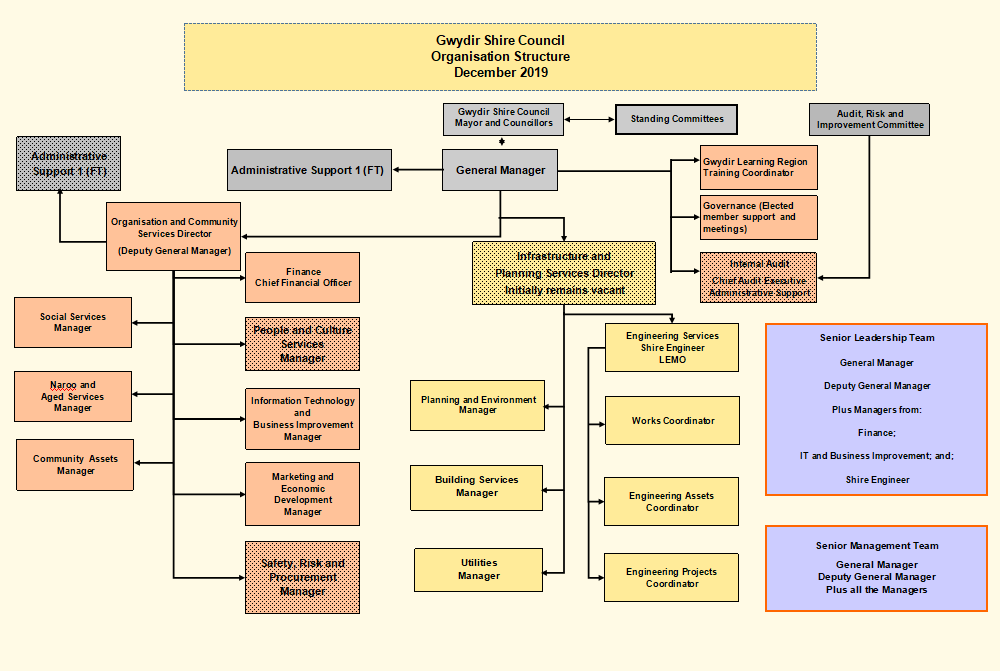 POSITION DESCRIPTIONPOSITION DESCRIPTIONPosition NameCare Service Employee - NarooPosition NumberTo be completedTRIM Reference20/18827Reports toNaroo and Aged Services ManagerClassificationLocal Government Aged, Disability and Home Care (State) AwardGrade 2Term of Employment:CasualApproximate number of direct reports:NilLocation:Naroo Hostel Warialda, NSWOperational Expenditure:NilCapital Expenditure:NilDelegationsIn accordance with Council’s Delegations RegisterOverview of the Gwydir Shire CouncilOur VisionOur MissionOur ValuesCore Responsibilities of EmployeesDepartment and Branch DescriptionPrimary Purpose of the PositionKey Position AccountabilitiesQualificationsOther requirements of the Position Selection CriteriaEssential DesirableSignature BlockPrepared byHuman Resource OfficerApproved by General Manager (or delegate) – Name:Approved by General Manager (or delegate) - Signature:Date Approved/Reviewed:Version Number and Date:Version 2 – May 2021Employee DeclarationI agree with and understand the requirements of my employment with Council, as contained in this Position Description.I declare that I:have had the opportunity to ask questions regarding my terms and conditions of employment and received satisfactory responses.understand that the Position Description describes in general the nature of my employment and that other duties may be required of me from time to time consistent with my position classification level, experience, and qualifications.Employee DeclarationI agree with and understand the requirements of my employment with Council, as contained in this Position Description.I declare that I:have had the opportunity to ask questions regarding my terms and conditions of employment and received satisfactory responses.understand that the Position Description describes in general the nature of my employment and that other duties may be required of me from time to time consistent with my position classification level, experience, and qualifications.Employee Name (Please Print):Employee Signature:Date: